Бученкова Полина Сергеевна
10 классПопробуй представить, как выглядит мир без войны и насилия.
Наверное, людям приятней общаться с другими.
Наверно на улицах чище без пыли и гнили,
И совсем не важно, где-то за рубежом или тут - в России.Попробуй представить, что в сердце добро: у тебя, и у каждого.
Ты смотришь в лицо человеку, а там улыбка бесстрашная.
И никто не боится, что вдруг не наступит завтра.
Люди свято верят, что всегда будет всё прекрасно.Попробуй понять, как изменится мир всеобщими силами.
Ведь большинство из нас может помочь своими усилиями.
Внести свою душу в в дела, что касаются каждого.
Очень много сегодня зависит от выбора нашего.От того, в каком государстве хотелось бы жить.
От того, с каким людьми ты хочешь дружить.
От того, кому ты веришь, а кому нет.
Ведь одни принесут тебе пользу, другие лишь вред.И ты сам выбираешь для себя авторитет.
Будет это человек с доброй душой или нейтралитет.
Встанешь на путь интеграции и направишь мысли в нужное русло
Или увянешь в мире убийств, борьбы и бесчувствия.И самая главная мысль вполне ментальна.
Жизнь без войны и насилия сейчас актуальна.
Надо лишь захотеть и понять,
Что для этого нужно самим всё менять.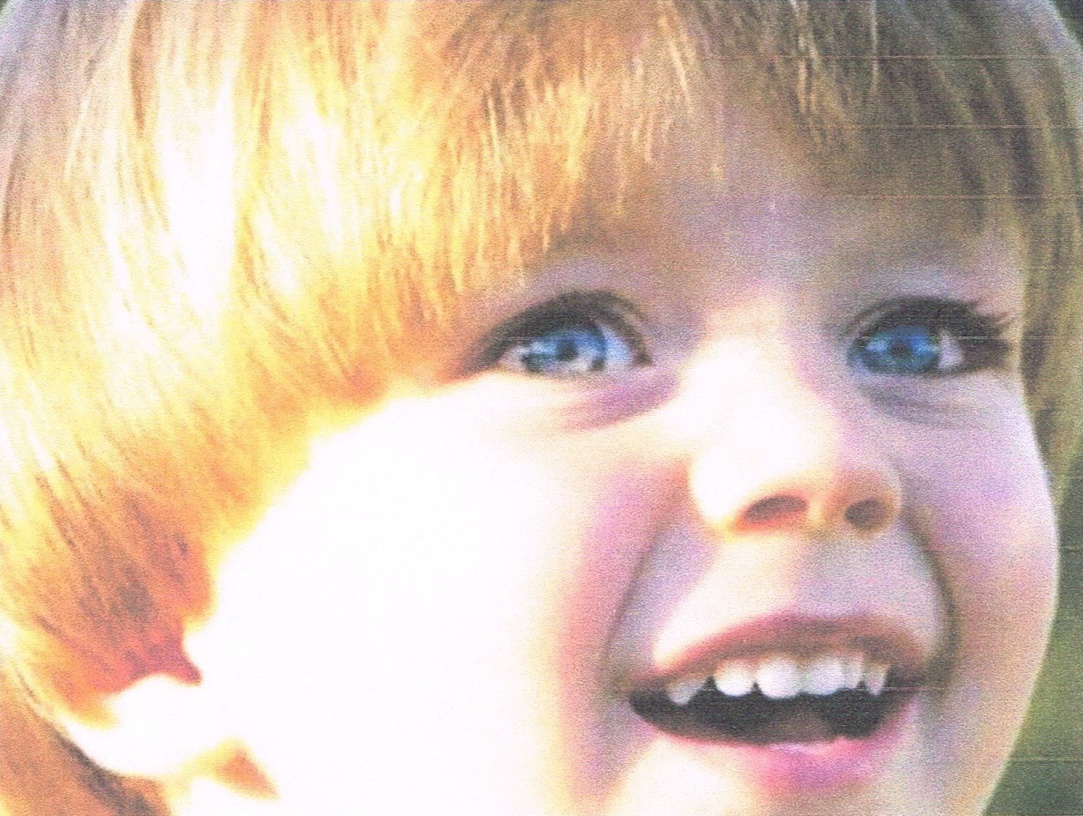 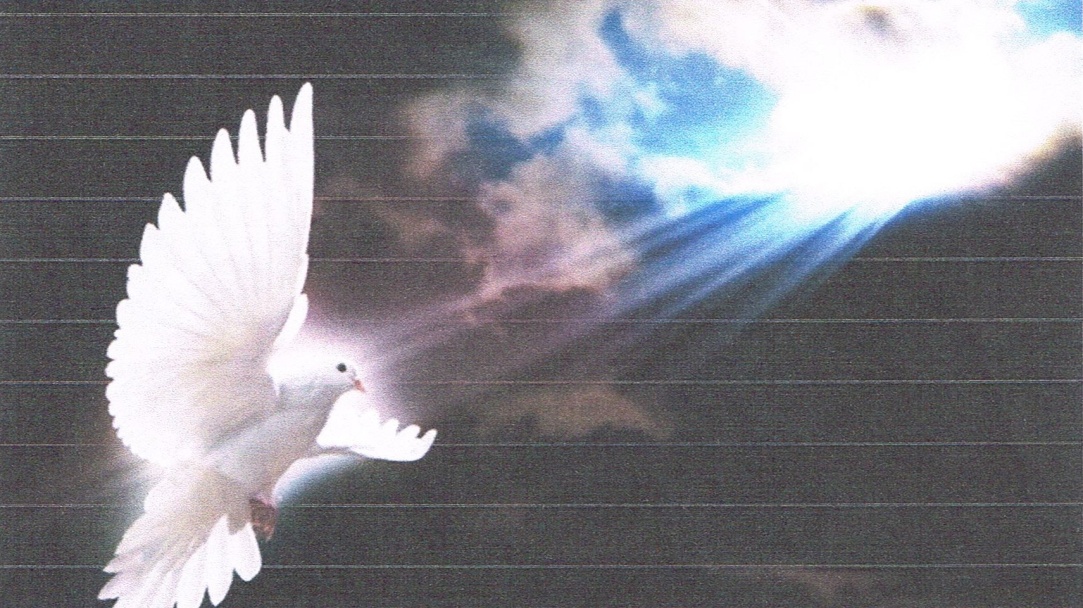 